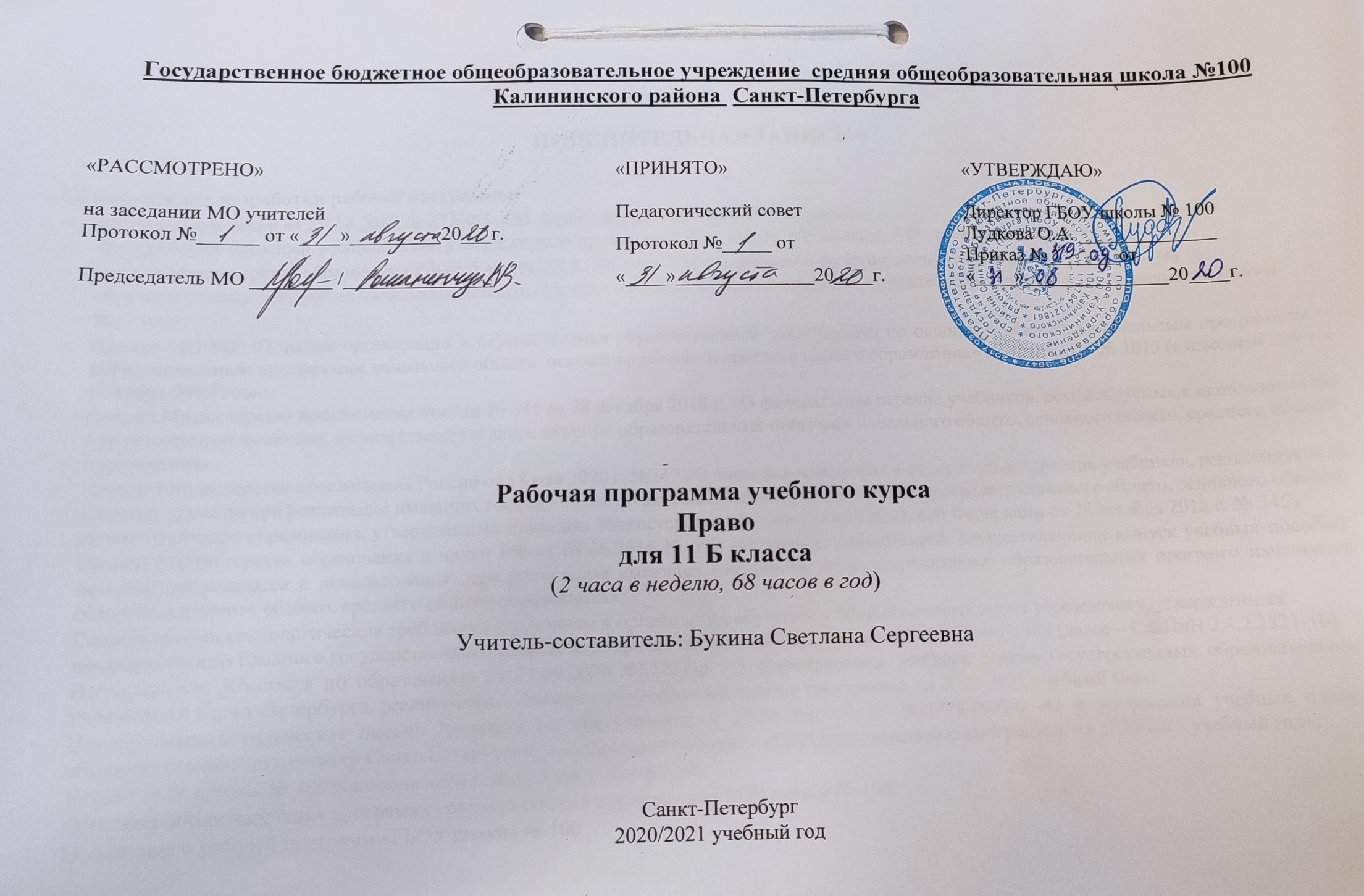 ПОЯСНИТЕЛЬНАЯ ЗАПИСКАОснования для разработки рабочей программы:Федеральный Закон от 29.12.2012 № 273-ФЗ «Об образовании в Российской Федерации»;Федеральный базисный учебный план, утвержденный приказом Министерства образования РФ от 09.03.2004 № 1312;Приказ Министерства образования РФ от 5 марта 2004 г. N 1089 "Об утверждении федерального компонента государственных образовательных стандартов начального общего, основного общего и среднего (полного) общего образования" (с изменениями на 7 июня 2017 года)Приказ МО РФ «Порядок организации и осуществления образовательной деятельности по основным общеобразовательным программам – образовательным программам начального общего, основного общего и среднего общего образования» от 30.08.2013 № 1015 (с изменениями на 10 июня 2019 года);Приказ Министерства просвещения России № 345 от 28 декабря 2018 г. «О федеральном перечне учебников, рекомендуемых к использованию при реализации имеющих государственную аккредитацию образовательных программ начального общего, основного общего, среднего общего образования»;Приказ Министерства просвещения России от 18 мая 2020 г. №249 «О внесении изменений в федеральный перечень учебников, рекомендуемых к использованию при реализации имеющих государственную аккредитацию образовательных программ начального общего, основного общего, среднего общего образования, утвержденный приказом Министерства просвещений Российской Федерации от 28 декабря 2018 г. № 345»Приказ Министерства образования и науки РФ от 09.06.2016 № 699 «О перечне организаций, осуществляющих выпуск учебных пособий, которые допускаются к использованию при реализации имеющих государственную аккредитацию образовательных программ начального общего, основного общего, среднего общего образования»;Санитарно-эпидемиологические требования к условиям и организации обучения в общеобразовательных учреждениях, утвержденных постановлением Главного государственного санитарного врача Российской Федерации от 29.12.2010 № 189 (далее – СанПиН 2.4.2.2821-10);Распоряжение Комитета по образованию от 21.04.2020 № 1011-р «О формировании учебных планов государственных образовательных учреждений Санкт-Петербурга, реализующих основные общеобразовательные программы, на 2020/2021 учебный год»;Инструктивно-методическое письмо Комитета по образованию от 23.04.2020 № 03-28-3775/20-0-0 «О формировании учебных планов образовательных организаций Санкт-Петербурга, реализующих основные общеобразовательные программы, на 2020/2021 учебный год»;Устав ГБОУ школы № 100 Калининского района Санкт-Петербурга.Основная образовательная программа среднего общего образования ГБОУ школы № 100Положение о рабочей программе ГБОУ школы № 100Цели изучения предмета правоРеализация рабочей программы направлена на достижение следующих целей:- развитие личности, направленное на формирование правосознания и правовой культуры, социально-правовой активности, внутренней убежденности в необходимости соблюдения норм права, на осознание себя полноправным членом общества, имеющим гарантированные законом права и свободы;- воспитание гражданской ответственности и чувства собственного достоинства; дисциплинированности, уважения к правам и  свободам другого человека, демократическим правовым институтам, правопорядку;- освоение знаний об основных принципах, Нормах и институтах права, возможностях правовой системы России, необходимых для эффективного использования и защиты прав и исполнения обязанностей, правомерной реализации гражданской позиции;- овладение умениями, необходимыми для применения освоенных знаний и способов деятельности с целью реализации и защиты прав и законных интересов личности, содействия поддержанию правопорядка в обществе, решения практических задач в социально-правовой сфере и учебных задач в образовательном процессе;- формирование способности и готовности к самостоятельному принятию правовых решений, сознательному и ответственному действию в сфере отношений, урегулированных правом, в том числе к оценке явлений и событий с точки зрения соответствия закону, к самостоятельному принятию решений, правомерной реализации и гражданской позиции и несению ответственности.Рабочая программа предусматривает формирование у обучающихся общеучебных умений и навыков, универсальных способов деятельности и ключевых компетенций. В области познавательной деятельности:- умение самостоятельно и мотивированно организовывать свою познавательную деятельность;- участие в проектной деятельности, в организации и проведении учебно-исследовательской работы;-	выдвижение гипотез, осуществление их проверки, владение приемами исследовательской деятельности, элементарными навыками прогнозирования.В области информационно-коммуникативной деятельности предполагается поиск нужной информации по заданной теме в источниках права; извлечение необходимой информации из источников, созданных в различных знаковых системах (тест, таблица, график), отделение основной информации от второстепенной, критическое оценивание достоверности полученной информации, передача содержания информации адекватно поставленной цели; умение развернуто обосновывать суждения, давать определения, приводить доказательства; объяснение изученных положений на самостоятельно подобранных конкретных примерах, владение основными навыками публичных выступлений.В области рефлексивной деятельности обеспечивается понимание ценности образования как средства развития культуры личности; объективное оценивание своих учебных достижений, поведения, черт своей личности; учет мнения других людей при определении собственной позиции и самооценке, владение навыками организации и участия в коллективной деятельности: постановка общей цели и определение средств ее достижения, конструктивное восприятие иных мнений и идей, определение собственного отношения к явлениям современной жизни, умение отстаивать свою гражданскую позицию, формулировать свои мировоззренческие взгляды; осуществление осознанного выбора путей продолжения образования или будущей профессиональной деятельности.Общая характеристика программы курсаПраво как профильный учебный предмет старшей школы базируется на правовом содержании основной школы и предусматривает (с учетом принципов последовательности и преемственности) дальнейшее познание основ юриспруденции, усвоение правовых норм поведения, формирование правовой культуры и правовой компетентности личности. Профильное правовое образование в старшей школе обеспечивает углубленное изучение права, создает условия реализации индивидуальных образовательных программ по интересам. Правовое профильное обучение в старшей школе более полно учитывает интересы, склонности и способности учащихся, создавая условия для образования старшеклассников в соответствии с их интересами к будущей профессиональной деятельности и намерениями в отношении продолжения образования. Профильное правовое обучение направлено на реализацию личностно ориентированного учебного процесса. Правовая информация, расширяет возможности правовой социализации учащихся, обеспечивает преемственность между общим и юридическим профессиональным образованием, позволяет более эффективно подготовить выпускников школы к освоению программ высшего профессионального образования.  Основные содержательные линии образовательной программы курса права для 10-11 классов общеобразовательной школы (профильный уровень) отражают ведущие и социально значимые проблемы юридической науки и практики, педагогически адаптированные к системе образования школьников. К ним относятся: проблемы взаимоотношений права и государства; система и структура права; правотворчество и правоприменение; правоотношения; правонарушения и юридическая ответственность; право и личность; основные правовые системы современности; конституционное право; гражданское право; семейное право; трудовое право; административное право; уголовное право; экологическое право; международное право; правосудие; юридическое образование.Профильное обучение праву формирует целостный комплекс общеучебных умений и навыков, позволяющих школьникам овладеть важными способами деятельности. Изучение права на профильном уровне в старшей школе позволяет познакомиться со спецификой профессиональной юридической деятельности адвоката, судьи, прокурора, нотариуса, следователя, юрисконсульта; обеспечивает приобретение умений самостоятельного поиска, анализа и использования правовой информации; формирует умения сравнительного анализа правовых понятий и норм; объяснения смысла конкретных норм права, характеристики содержания текстов нормативных актов; позволяет оценить общественные события и явления, действия людей с точки зрения их соответствия законодательству; позволяет выработать доказательную аргументацию собственной позиции в конкретных правовых ситуациях с использованием норм права. Школьники приобретают навыки использования норм права при решении учебных и практических задач; осуществлении исследований по правовым темам в учебных целях; представлении результатов самостоятельного учебного исследования, ведении дискуссии. Правовое образование направлено на создание условий для развития гражданско-правовой активности, ответственности, правосознания обучающихся, дальнейшее освоение основ правовой грамотности и правовой культуры, навыков правового поведения,  необходимые для эффективного выполнения выпускниками основных социальных ролей в обществе (гражданина, налогоплательщика, избирателя, члена семьи, собственника, потребителя, работника). Право как профильный учебный предмет создает основу для становления  социально-правовой компетентности обучающихся, в нем акцентируется внимание на проблемах реализации и применения права в различных правовых ситуациях, а также осознанного выбора модели получения образования в будущем. Право как профильный учебный предмет способствует более качественному показателю  результатов в условиях изменившейся системы оценивания знаний учащихся (ЕГЭ).Описание места учебного предмета в учебном плане Программа рассчитана на 68 учебных часов, включая количество часов для проведения контрольных – 6 ч., уроков повторения и обобщения изученного материала –  6 ч. и  практических работ (решение правовых задач) - 7ч.Рабочая программа ориентирована на использование УМК предметной линии учебников под редакцией А.Ф. Никитин, Т.И. Никитина
Право. 10–11 класс. Базовый и углублённый уровни Технологии обучения и формы контроля:Используемые формы и методы:Планируемые результаты изучения учебного предметаВ результате изучения права на профильном уровне ученик должензнать/пониматьсистему и структуру права, современные правовые системы; общие правила применения права; содержание прав и свобод человека; понятие и принципы правосудия; органы и способы международно-правовой защиты прав человека; основные юридические профессии;уметьхарактеризовать: право как элемент культуры общества; систему законодательства; основные отрасли права; систему конституционных прав и свобод человека и гражданина; механизм реализации и защиты; избирательный и законодательный процессы в России; принципы организации и деятельности органов государственной власти; порядок рассмотрения гражданских, трудовых, административно-правовых споров; порядок заключения и расторжения трудовых договоров; формы социальной защиты и социального обеспечения; порядок получения платных образовательных услуг;объяснять: происхождение государства и права, их взаимосвязь; механизм правового регулирования; содержание основных понятий и категорий базовых отраслей права; содержание прав, обязанностей и ответственности гражданина как участника конкретных правоотношений (избирателя, налогоплательщика, военнообязанного,работника, потребителя, супруга, абитуриента); особенности правоотношений, регулируемых публичным и частным правом;различать: формы (источники) права, субъектов права; виды судопроизводства; основания и порядок назначения наказания; полномочия органов внутренних дел, прокуратуры, адвоката, нотариуса, международных органов защиты прав человека; объекты гражданского оборота; организационно-правовые формы предпринимательской деятельности; имущественные и неимущественные права и способы их защиты; отдельные виды гражданско-правовых договоров;приводить примеры: различных видов правоотношений, правонарушений, ответственности; гарантий реализации основных конституционных прав; экологических правонарушений и ответственности за причинение вреда окружающей среде; общепризнанных принципов и норм международного права; правоприменительной практики;использовать приобретенные знания и умения в практической деятельности и повседневной жизни для:поиска, анализа, интерпретации и использования правовой информации;анализа текстов законодательных актов, норм права с точки зрения конкретных условий их реализации;изложения и аргументации собственных суждений о происходящих событиях и явлениях с точки зрения права; применения правил (норм) отношений, направленных на согласование интересов различных сторон (на заданных примерах); осуществления учебных исследований и проектов по правовой тематике;выбора соответствующих закону форм поведения и действий в типичных жизненных ситуациях, урегулированных правом; определения способов реализации прав и свобод, а также защиты нарушенных прав; способы и порядок разрешения споров;обращения в надлежащие органы за квалифицированной юридической помощью.СОДЕРЖАНИЕ ПРЕДМЕТА ПРАВО11 Б КЛАССПОУРОЧНО-ТЕМАТИЧЕСКОЕ ПЛАНИРОВАНИЕ ПРАВО 11Б класс (2 часа в неделю, 68 часов в год)Материально-техническое обеспечение образовательного процесса.УЧЕБНО-МЕТОДИЧЕСКОЕ И МАТЕРИАЛЬНО-ТЕХНИЧЕСКОЕ ОБЕСПЕЧЕНИЕ ОБРАЗОВАТЕЛЬНОГО ПРОЦЕССАСостав УМК учебник под редакцией А.Ф. Никитин, Т.И. Никитина Право. 10–11 класс. Базовый и углублённый уровни Учебно-методическая литератураГражданский кодекс РФ. Трудовой кодекс РФ. Уголовный кодекс РФ.Семейный кодекс РФ. Административный кодекс РФ.Конституция Р.Ф. Комментарии к Конституции РФ. Теория государства и прав: Учебник /под ред. А.В. Малько. М., 2016Международное право: Учебник / Н.А. Ушаков . М., 2005.Интернет ресурсы ( федеральный правовой портал «Юридическая Россия» и др.)Список Кашанина Т. В., Кашанин А. В. Право и экономика. Учебник для 10-11 классов. М.: Вита, 2000.Клименко С.В., Чичерин А.Л. Основы государства и права: Пособие для поступающих в юридические ВУЗы.- М., 2004Кравченко А. И. Обществознание. Учебник, 10-11 классы. М.: Русское слово, 2000.Основы российского права. М.: Инфра-М-Норма, 1997.Морозова С. А. Обществознание. Учебное пособие для старшеклассников. СП6.. 2001.Никитин А.Ф.Конституционное правоНикитин А.Ф.Уголовное правоНикитин А.Ф. НалогиНикитин А.Ф Права человекаНикитин А.Ф Избирательное право-комплект дополнительных материалов к учебнику А.Ф. Никитина «Основы государства и права»Певцова Е.А. Право: Основы правовой культуры: Учебник для 10-11 класса общеобразовательных учреждений. Базовый и профильный уровни: В4 ч.2-еизд._М.: ООО «ТИД «Русское слово-РС»,2006.-240 с.      Юридическая энциклопедия.КАЛЕНДАРНО-ТЕМАТИЧЕСКОЕ ПЛАНИРОВАНИЕ ПРАВО 11Б класс (2 часа в неделю, 68 часов в год)ТехнологияПрактическое применениеТехнология критического мышления- «Устный конспект»,- построение кластеров – схем, - составление планов ответа, изучение логики эссе: тема –контекст – проблема – аргументы – вывод.- инсерт;- мозговая атака;- чтение с вопросами;- синквейны,- «продвинутая лекция»,- эссе.- ключевые термины,- перепутанные логические цепочки,- взаимоопрос.Технология проблемного обученияЧерез создание проектов разного вида:Учебные, информационные, исследовательские, творческие, ролевые, игровые.ИКТ – технологииПрезентации MS PowerPoint как лекции, задания, наглядность. Индивидуальное тестирование через программу My test. Работа в сети Интернет по поиску, классификации информации при создании проектов, изучения новой темы.Технология интерактивного обученияМоделирование жизненных ситуаций,  использование ролевых игр,  совместное решение проблемчерез работу в парах, дискуссии, дебаты, «аквариум», «карусель».Здоровьесберегающие технологии1) строгая дозировка учебной нагрузки; смена форм  и видов деятельности обучающихся (не менее 4 за урок),2) построение урока с учетом динамичности учащихся, их работоспособности; четкая организация учебного труда,3) соблюдение гигиенических требований (свежий воздух, оптимальный тепловой режим, хорошая освещенность, чистота); 4) благоприятный эмоциональный настрой. 5) приведение в согласие притязания ученика и его возможностей. 6) при изучении нового материала основные понятия записываются на доске,7) антистрессовая профилактика при  анализе ситуаций через работу в парах, в группах, поощрения любого варианта ответа, права на ошибку,8) использование и развитие зрительной памяти через работу со схемами и основными правилами составления конспектов (подчеркивание, выделение, классификация, маркировка и т.п.),9) проговаривание основных понятий и их определений,ЦельФормы и методыФормирование понятийного аппарата учащихсяИзучение логики составления определения.Психологическая и технологическая подготовка обучающихся к ЕГЭ.Контроль знаний в форме тестов с различными типами заданий.Восполнение пробелов в усвоении курса отдельных учащихся (отсутствие базовых знаний, пропуски уроков и т.п.)Индивидуальные карточки - задания (работа с текстом учебника)Виды контроляФормы контролявводный фронтальный опростекущий проверочная работа, фронтальный, индивидуальный  опросработа с документамисоставление опорных конспектовсоставление планов ответатематический контрольная работатестовые заданияпроверочные комбинированные работыитоговый контрольная работатестовые задания№
п/пНазвание разделаКол-во часовОсновные вопросы содержанияТемы корректировки предыдущего классаОсновные вопросы содержания и виды деятельности, направленные на повторение изученного в предыдущем классеГражданское право 16Субъекты и объекты гражданского права. Понятие предпринимательской деятельности.Организационно-правовые формы предпринимательской деятельности. Имущественные и неимущественные права. Право собственности. Право собственности на землю. Право интеллектуальной собственности. Наследование по закону и по завещанию.Сделки. Виды гражданско-правовых договоров (оказание услуг, купля-продажа, аренда, подряд). Гражданско-правовая ответственность. Способы защиты гражданских прав. Государство как субъект экономических отношений. Правовые средства государственного регулирования экономики.Права и свободы человека. Права, свободы и обязанности человека и гражданина. Значение декларации прав человека. Виды прав человека. Положения философии прав человека.Избирательное право и избирательный процесс.Лекция-диалогТерминологический диктанты Комбинированные тестовые работыУстный опросСемейное право9Семейные правоотношения. Брак. Регулирование отношений супругов. Брачный контракт. Права, обязанности и ответственность членов семьи.Права, свободы и обязанности человека и гражданина. Значение декларации прав человека. Виды прав человека. Положения философии прав человека.Избирательное право и избирательный процесс.Лекция-диалогТерминологический диктанты Комбинированные тестовые работыУстный опросТрудовое право10Трудоустройство и занятость. Трудовые правоотношения. Трудовой договор.. Порядок заключения и расторжения трудовых договоров. Рабочее время и время отдыха. Трудовые споры и порядок их рассмотрения. Дисциплинарная ответственность. Защита трудовых прав. Правовые основы социальной защиты и обеспечения. Права, свободы и обязанности человека и гражданина. Значение декларации прав человека. Виды прав человека. Положения философии прав человека.Избирательное право и избирательный процесс.Лекция-диалогТерминологический диктанты Комбинированные тестовые работыУстный опросАдминистративное право6Административные правоотношения. Административные правонарушения. Административная ответственность, ее основания. Производство по делам об административных правонарушениях. Органы и способы рассмотрения административных споров.Уголовное право9Понятие преступления. Действие уголовного закона. Понятие уголовной ответственности, её основания. Ответственность несовершеннолетних. Защита прав обвиняемого, потерпевшего и свидетеля в уголовном процессе.Экологическое право1Экологические правоотношения. Право на благоприятную окружающую среду и способы его защиты. Экологические правонарушения. Юридическая ответственность за причинение вреда окружающей среде.Международное право3Международные правоотношения. Субъекты международного права. Международный договор. Международные документы о правах человека. Международная защита прав человека в условиях мирного и военного времени. Европейский суд по правам человека.Налоговое право4Налоговое право. Налоговые органы. Аудит. Виды налогов. Налогообложение юридических лиц. Налоги с физических лиц. Ответственность за уклонение от уплаты налогов.Основы судопроизводства2Принципы гражданского процесса. Порядок обращения в суд. Судебное разбирательство. Порядок обжалования судебных решений.  Особенности уголовного процесса. Стадии уголовного процесса. Порядок обжалования судебных решений в уголовном процессе. Юридические профессии. Особенности профессиональной юридической деятельности№Тема урокаОбязательный минимум содержания/Элементы содержанияТребования к уровнюподготовкиВид контроляДата по плануДата по факту1Право и общество. Правовой статус человека и гражданинаПраво и мораль. Право и человек. Право и политика. Право и экономика. Право и культура. Роль права в жизни обществаЗнать:- Смысл понятий «правовые нормы», «нормы морали», «религиозные нормы»Уметь:- Проводить соотношение права и морали, права и религии, права и политики, право и экономики, права и культуры;- Анализировать значение права в жизни современного общества.Лекция-диалог2Права и свободы человекаПрава, свободы и обязанности человека и гражданина. Значение Всеобщей декларации прав человека. Виды прав человека. Положения философии прав человекаЗнать: - Виды прав человека и гражданина;Уметь: - Анализировать, делать выводы, отвечать на вопросы;- Самостоятельно работать с текстом учебника, выделять главное, использовать ранее изученный материалУстный опрос3Права и свободы человекаПрава, свободы и обязанности человека и гражданина. Значение Всеобщей декларации прав человека. Виды прав человека. Положения философии прав человекаЗнать: - Виды прав человека и гражданина;Уметь: - Анализировать, делать выводы, отвечать на вопросы;- Самостоятельно работать с текстом учебника, выделять главное, использовать ранее изученный материалГрупповой контрольГражданское право (16ч.)Гражданское право (16ч.)Гражданское право (16ч.)Гражданское право (16ч.)Гражданское право (16ч.)Гражданское право (16ч.)Гражданское право (16ч.)4Понятие и источники гражданского праваПонятие и источники гражданского права. Субъекты гражданского права Гражданский Кодекс РФ, его содержание и особенности.Знать понятие, источники, субъекты гражданского права.Уметь - анализировать, делать выводы, отвечать на вопросы.-разъяснить особенности гражданского права как                  отрасли российского права; -выделить основные объекты и субъекты гражданских правоотношений;- характеризовать возможности участия физических и юридических лиц в гражданских правоотношениях; -раскрывать на примерах теоретические положения о различных видах гражданских правоотношений.Устный опрос, проблемные задания5Гражданская правоспособность и дееспособностьПонятия гражданская правоспособность и дееспособность. Признание гражданина недееспособным или ограничено дееспособным. Гражданские права несовершеннолетних. Эмансипация. Знать понятия гражданской правоспособности и дееспособности. Эмансипация. Уметь характеризовать участников гражданских правоотношений;-разъяснить особенности частичной дееспособности несовершеннолетних;-аргументировать значение  знания своих прав и возможностей, умения участвовать в гражданских правоотношениях.Уметь анализировать, делать выводы, отвечать на вопросы.Уметь самостоятельно работать с текстом учебника, выделять главное, использовать ранее изученный материал.Устный опрос, проблемные задания6Гражданские правоотношенияПонятие. Юридический факт. Правомерные и противоправные юридические факты. Действия и события в гражданском праве.Знать основные понятия темы.Уметь:-характеризовать юридические факты.-называть классификацию и особенность  правомерных и противоправных юридических фактов. -приводить примеры действий и событий в гражданском правеКомбинированная работа7Основание возникновения гражданско-правовых отношенийПонятие. Юридический факт. Правомерные и противоправные юридические факты. Действия и события в гражданском праве.Знать основные понятия темы.Уметь:-характеризовать юридические факты.-называть классификацию и особенность  правомерных и противоправных юридических фактов. -приводить примеры действий и событий в гражданском правеКомбинированная работа8Юридические лица. ПредпринимательствоПредприниматель и предпринимательская деятельность. Виды предприятий.Характеризовать особенности предпринимательской деятельности, знать виды предприятий.Уметь:- разъяснить основные организационно-правовые формы бизнеса;-аргументировать значение  соблюдения правовых норм при функционировании различных типов коммерческих фирм; Уметь анализировать, делать выводы, отвечать на вопросы.Уметь самостоятельно работать с текстом учебника, выделять главное, использовать ранее изученный материал.Устный опрос, проблемные задания9Формы предприятийХарактеризовать особенности предпринимательской деятельности, знать виды предприятий.Уметь:- разъяснить основные организационно-правовые формы бизнеса;-аргументировать значение  соблюдения правовых норм при функционировании различных типов коммерческих фирм; Уметь анализировать, делать выводы, отвечать на вопросы.Уметь самостоятельно работать с текстом учебника, выделять главное, использовать ранее изученный материал.Групповой контроль10ПОУ «Субъекты гражданского права»Комбинированная работа11Право собственностиПравомочия собственника. Способы приобретения и прекращения права собственности. Формы собственностиУметь разъяснить особенности понятия «собственность» в юридическом смысле, в отличие от социально-экономического смысла; - выделить основные права собственника, объекты и субъекты собственности;- характеризовать возможности владения физическими и юридическими лицами собственностью, а также выявлять случаи прекращения права собственности, раскрывать на примерах изученные теоретические положения.12Наследование. СтрахованиеПонятие наследования и наследуемого имущества. Наследование по завещанию и по закону. Принятие наследства и отказ от наследства. Страхование. Договоры страхования. Виды страхованияУметь:-раскрыть признаки понятия «наследование»;-охарактеризовать понятия «наследодатель», «наследник»;-раскрыть основные принципы наследования; Знать  виды наследования и основы их правовой регламентации (по ГК РФ); -разъяснить возможности страхования (обязательного и добровольного).Индивидуальный опрос13Наследование. СтрахованиеПонятие наследования и наследуемого имущества. Наследование по завещанию и по закону. Принятие наследства и отказ от наследства. Страхование. Договоры страхования. Виды страхованияУметь:-раскрыть признаки понятия «наследование»;-охарактеризовать понятия «наследодатель», «наследник»;-раскрыть основные принципы наследования; Знать  виды наследования и основы их правовой регламентации (по ГК РФ); -разъяснить возможности страхования (обязательного и добровольного).Тестовая работа14Практикум. Решение правовых задачПрактикум. Решение правовых задачПрактикум. Решение правовых задачПрактикум. Решение правовых задачПрактикум. Решение правовых задачПрактикум. Решение правовых задач15Обязательственное право. СделкаПонятие и значение обязательственного права. Заключение и исполнение договора. Отдельные виды договоров.Уметь:-раскрыть сущность понятий «обязательство», «обязательственное право»;-разъяснить особенности заключения договоров и их значимость в условиях рыночной экономики; -аргументировать необходимость исполнения договорных обязательств; -характеризовать особенности отдельных видов гражданско-правовых договоровФронтальный опрос16ДоговорПонятие и значение обязательственного права. Заключение и исполнение договора. Отдельные виды договоров.Уметь:-раскрыть сущность понятий «обязательство», «обязательственное право»;-разъяснить особенности заключения договоров и их значимость в условиях рыночной экономики; -аргументировать необходимость исполнения договорных обязательств; -характеризовать особенности отдельных видов гражданско-правовых договоровФронтальный опрос17Защита материальных и нематериальных прав. Формы и способы защиты имущественных и  неимущественных прав.Понятие и признаки гражданско-правовой ответственности.Права потребителя и их защита.Условия привлечения к ответственности в гражданском праве.Уметь:-разъяснить основные формы и способы защиты гражданских прав;-характеризовать понятие и признаки Гражданско-правовой ответственности;-разъяснить механизмы и способы защиты прав потребителя;-анализировать условия привлечения к гражданско-правовой ответственности.Комбинированная работа18Причинение и возмещение вредаФормы и способы защиты имущественных и  неимущественных прав.Понятие и признаки гражданско-правовой ответственности.Права потребителя и их защита.Условия привлечения к ответственности в гражданском праве.Уметь:-разъяснить основные формы и способы защиты гражданских прав;-характеризовать понятие и признаки Гражданско-правовой ответственности;-разъяснить механизмы и способы защиты прав потребителя;-анализировать условия привлечения к гражданско-правовой ответственности.Комбинированная работа19ПОУ «Гражданское право»	контрольная работаПОУ «Гражданское право»	контрольная работаПОУ «Гражданское право»	контрольная работаПОУ «Гражданское право»	контрольная работаПОУ «Гражданское право»	контрольная работаПОУ «Гражданское право»	контрольная работаСемейное право  (9ч)Семейное право  (9ч)Семейное право  (9ч)Семейное право  (9ч)Семейное право  (9ч)Семейное право  (9ч)Семейное право  (9ч)20Понятие и источники семейного праваПонятие и источник семейного права. Особенности семейных правоотношений. Принципы семейного праваЗнать основные понятия темы.Уметь аргументировать значение семейного права как одной из важных отраслей российского законодательства;-характеризовать основные источники семейного права. Знать понятие и источники семейного права. Семейный кодекс РФ, понятие семьи, семейные правоотношения.Уметь анализировать, делать выводы, отвечать на вопросы.Уметь самостоятельно работать с текстом учебника, выделять главное, использовать ранее изученный материал.Лекция-диалог21Понятие и источники семейного праваПонятие и источник семейного права. Особенности семейных правоотношений. Принципы семейного праваЗнать основные понятия темы.Уметь аргументировать значение семейного права как одной из важных отраслей российского законодательства;-характеризовать основные источники семейного права. Знать понятие и источники семейного права. Семейный кодекс РФ, понятие семьи, семейные правоотношения.Уметь анализировать, делать выводы, отвечать на вопросы.Уметь самостоятельно работать с текстом учебника, выделять главное, использовать ранее изученный материал.Устный опрос22Брак, условия его заключенияБрак. Условия вступления в брак. Расторжение брака. Брачный договор. Порядок заключения.Знать: понятия «брак», «развод»; Уметь: -выделить основные условия вступления в брак согласно Семейному кодексу РФУметь анализировать, делать выводы, отвечать на вопросы.Уметь самостоятельно работать с текстом учебника, выделять главное, использовать ранее изученный материал.Фронтальный опрос23Брачный договорБрак. Условия вступления в брак. Расторжение брака. Брачный договор. Порядок заключения.Знать: понятия «брак», «развод»; Уметь: -выделить основные условия вступления в брак согласно Семейному кодексу РФУметь анализировать, делать выводы, отвечать на вопросы.Уметь самостоятельно работать с текстом учебника, выделять главное, использовать ранее изученный материал.Тест24ПОУ «Семейные правоотношения»ПОУ «Семейные правоотношения»Комбинированная работа25Практикум «Семья. Брак. Брачный договор»Практикум «Семья. Брак. Брачный договор»Решение правовых задач26Права и обязанности супруговУметь:-характеризовать основные права родителей и детей в семье;- характеризовать основные роли в семье, осознавать важность любви родителей к детям, уважительного отношения детей к родителям;-выявить причины лишения родительских прав;-анализировать проблемы  усыновления, опеки и попечительства как возможности реализации прав ребенка на семейное воспитание.Тестовая работа27Усыновление, опека (попечительство)Уметь:-характеризовать основные права родителей и детей в семье;- характеризовать основные роли в семье, осознавать важность любви родителей к детям, уважительного отношения детей к родителям;-выявить причины лишения родительских прав;-анализировать проблемы  усыновления, опеки и попечительства как возможности реализации прав ребенка на семейное воспитание.Комбинированная работа28ПОУ «Семейное право»Контрольная работаТрудовое право (10ч.)Трудовое право (10ч.)Трудовое право (10ч.)Трудовое право (10ч.)Трудовое право (10ч.)Трудовое право (10ч.)Трудовое право (10ч.)29Понятие и источники трудового праваПонятие и источники трудового права. Трудовой кодекс РФ. Трудовые правоотношения. Права и обязанности работника и работодателя.Знать:- особенности понятий «трудовое право» и «трудовые правоотношения»; Уметь:-характеризовать основные права работника и                 работодателя;- характеризовать обязанности работника и работодателя. Знать понятие и источники трудового права, трудовые правоотношения, права и обязанности работника и работодателя.Уметь анализировать, делать выводы, отвечать на вопросы.Уметь самостоятельно работать с текстом учебника, выделять главное, использовать ранее изученный материал.Лекция-диалог30Понятие и источники трудового праваПонятие и источники трудового права. Трудовой кодекс РФ. Трудовые правоотношения. Права и обязанности работника и работодателя.Знать:- особенности понятий «трудовое право» и «трудовые правоотношения»; Уметь:-характеризовать основные права работника и                 работодателя;- характеризовать обязанности работника и работодателя. Знать понятие и источники трудового права, трудовые правоотношения, права и обязанности работника и работодателя.Уметь анализировать, делать выводы, отвечать на вопросы.Уметь самостоятельно работать с текстом учебника, выделять главное, использовать ранее изученный материал.Устный опрос31Коллективный договор. Трудовой договорТрудовой договор: понятие и виды, порядок заключения и расторжения. Трудовая книжка. Коллективный договор. Стороны и порядок заключения трудового договораУметь:-характеризовать понятия «коллективный договор», «трудовой договор»; -характеризовать основные пункты трудового договора.- анализировать трудовой договор, указывая его необходимые положения.Знать понятие трудового договора, его виды, стороны и порядок заключения трудового договора.Уметь анализировать, делать выводы, отвечать на вопросы.Уметь самостоятельно работать с текстом учебника, выделять главное, использовать ранее изученный материалУстный опрос32Коллективный договор. Трудовой договорТрудовой договор: понятие и виды, порядок заключения и расторжения. Трудовая книжка. Коллективный договор. Стороны и порядок заключения трудового договораУметь:-характеризовать понятия «коллективный договор», «трудовой договор»; -характеризовать основные пункты трудового договора.- анализировать трудовой договор, указывая его необходимые положения.Знать понятие трудового договора, его виды, стороны и порядок заключения трудового договора.Уметь анализировать, делать выводы, отвечать на вопросы.Уметь самостоятельно работать с текстом учебника, выделять главное, использовать ранее изученный материалФронтальный опрос33Рабочее время и время отдыхаНормальная продолжительность рабочего времени, сокращённая продолжительность рабочего времени, неполное рабочее время; Время отдыха. Виды времени отдыхаЗнать: - особенности понятий «рабочее время» и «время отдыха»; - основаняй для сокращенной продолжительности рабочего времени и неполного рабочего времениГрупповой контроль34ПОУ «Трудовые правоотношения»ПОУ «Трудовые правоотношения»ПОУ «Трудовые правоотношения»35Практикум «Трудовой договор. Трудовое право»Практикум «Трудовой договор. Трудовое право»Практикум «Трудовой договор. Трудовое право»Решение правовых задач36Оплата труда. Охрана трудаОплата труда.Особенности положения несовершеннолетних в трудовых правоотношенияхЗнать:- принцип установления размера оплаты труда работникам бюджетной и внебюджетной сферы;-характеризовать особенности системы охраны труда несовершеннолетнихТестовая работа37Трудовые споры. Ответственность по трудовому правуТрудовые споры и пути их разрешения. Дисциплина труда. Ответственность работника и работодателяУметь:- разъяснить особенности понятий «трудовые споры» и «дисциплина труда»; -характеризовать виды трудовых споров и пути их разрешения;-знать различные виды взысканий и поощрений в трудовом праве.Индивидуальный опрос38ПОУ «Трудовое право»ПОУ «Трудовое право»ПОУ «Трудовое право»Контрольная работаКонтрольная работаКонтрольная работаАдминистративное право (6ч)Административное право (6ч)Административное право (6ч)Административное право (6ч)Административное право (6ч)Административное право (6ч)Административное право (6ч)39Понятие и источники административного права. Административно-правовые отношения. Субъекты административного права. Источники административного права. Административные нарушения. Административное правовое регулирование. Признаки и виды административных правонарушенийЗнать:-смысл понятия «административно-правовые отношения»;-характеризовать субъекты административного права;-разъяснить основные функции и структуру органов исполнительной власти; -характеризовать понятие «административное правонарушение», выделить его признаки; -разъяснить основные виды административных правонарушений.Лекция-диалог40Административные правоотношенияАдминистративно-правовые отношения. Субъекты административного права. Источники административного права. Административные нарушения. Административное правовое регулирование. Признаки и виды административных правонарушенийЗнать:-смысл понятия «административно-правовые отношения»;-характеризовать субъекты административного права;-разъяснить основные функции и структуру органов исполнительной власти; -характеризовать понятие «административное правонарушение», выделить его признаки; -разъяснить основные виды административных правонарушений.Устный опрос41Административные правонарушенияАдминистративно-правовые отношения. Субъекты административного права. Источники административного права. Административные нарушения. Административное правовое регулирование. Признаки и виды административных правонарушенийЗнать:-смысл понятия «административно-правовые отношения»;-характеризовать субъекты административного права;-разъяснить основные функции и структуру органов исполнительной власти; -характеризовать понятие «административное правонарушение», выделить его признаки; -разъяснить основные виды административных правонарушений.Фронтальный опрос42Административная ответственность.Административные наказанияВиды административных наказаний. Производство по делам об административныхПравонарушениях. Административная ответственность. Кодекс РФ об административных правонарушениях. Подведомственность дел об административных правонарушенияхУметь:-раскрыть основные виды административных                   наказаний по КоАП РФ; - знать цели производства по делам об административных правонарушениях.Знать виды административной ответственности, характеризоватьКодекс РФ об административных правонарушениях. Уметь анализировать, делать выводы, отвечать на вопросы.Уметь самостоятельно работать с текстом учебника, выделять главное, использовать ранее изученный материалГрупповой контроль43Практикум «Административная ответственность»Практикум «Административная ответственность»Практикум «Административная ответственность»Решение правовых задач44ПОУ «Административное право»ПОУ «Административное право»ПОУ «Административное право»Контрольная работаУголовное право (9ч)Уголовное право (9ч)Уголовное право (9ч)Уголовное право (9ч)Уголовное право (9ч)Уголовное право (9ч)Уголовное право (9ч)45Понятие и источники уголовного праваПонятие уголовного права. Принципы российского уголовного права. Уголовный кодекс РФ, его особенности. Знать понятие уголовного права, принципы российского уголовного права, источники уголовного права.Уметь анализировать, делать выводы, отвечать на вопросы.Уметь самостоятельно работать с текстом учебника, выделять главное, использовать ранее изученный материал.Групповой контроль46Преступление. Виды преступленияПонятие преступления. Состав преступления. Категория преступлений. Неоднократность преступлений.Совокупность преступлений. Рецидив преступлений. Основные группы преступлений.Знать понятие преступления, основные группы преступлений.Уметь анализировать, делать выводы, отвечать на вопросы.Уметь самостоятельно работать с текстом учебника, выделять главное, использовать ранее изученный материал.Устный опрос, проблемные задания47Преступление. Виды преступленияПонятие преступления. Состав преступления. Категория преступлений. Неоднократность преступлений.Совокупность преступлений. Рецидив преступлений. Основные группы преступлений.Знать понятие преступления, основные группы преступлений.Уметь анализировать, делать выводы, отвечать на вопросы.Уметь самостоятельно работать с текстом учебника, выделять главное, использовать ранее изученный материал.Устный опрос, проблемные задания48Уголовная ответственностьПонятие уголовной ответственности, ее основания. Понятие и цели наказания. Виды наказаний. Ответственность несовершеннолетних.Знать понятие уголовной ответственности, виды наказаний, ответственность несовершеннолетних.Уметь анализировать, делать выводы, отвечать на вопросы.Уметь самостоятельно работать с текстом учебника, выделять главное, использовать ранее изученный материал.Устный опрос, проблемные задания49Обстоятельства, смягчающие и отягощающие наказаниеОбстоятельства, смягчающие и отягчающие наказание. Амнистия. ПомилованиеЗнать:-обстоятельства совершения преступления;Уметь:-характеризовать обстоятельства, смягчающие                  наказание, и обстоятельства, отягощающие наказание.Комбинированная работа50ПОУ «Преступление и наказание»ПОУ «Преступление и наказание»ПОУ «Преступление и наказание»51Уголовная ответственность несовершеннолетнихПравовая ответственность несовершеннолетних. Наказания и принудительные меры воспитательного воздействия.Уметь:-разъяснять особенности уголовной ответственности несовершеннолетних- выделить основные виды наказаний, применяемых к несовершеннолетним преступникам;- оценивать задачи уголовного наказания несовершеннолетних с точки зрения восстановления социальной справедливости, исправления оступившегося и предотвращения совершения новых преступленийФронтальный опрос52Практикум «Уголовная ответственность»Практикум «Уголовная ответственность»Практикум «Уголовная ответственность»53ПОУ «Уголовное право»ПОУ «Уголовное право»ПОУ «Уголовное право»Контрольная работаНалоговое право (4)Налоговое право (4)Налоговое право (4)Налоговое право (4)Налоговое право (4)Налоговое право (4)Налоговое право (4)54Налоговое право. Налоговые органыВиды налоговПонятие налога, сбора, пошлины. Налоговое право. Система налогового законодательства. Права и обязанности налогоплательщика. Субъекты и объекты налоговых правоотношений. Налоговые организации. Аудит.Налоги с физических лиц. Налоговая дееспособность. Подоходный налог. Налог на имущество.            Знать понятия налогового права, права и обязанности налогоплательщика, субъекты и объекты налоговых правоотношений, налоговые организации, аудит, виды налогов.Уметь анализировать, делать выводы, отвечать на вопросы.Уметь самостоятельно работать с текстом учебника, выделять главное, использовать ранее изученный материал.Самостоятельная практическая работа: составление таблицы.Заполнение таблицы.55Налогообложение юридических лиц, физических лицЮридические лица как субъекты налогообложения. НДС, акцизы, налог на прибыль  Налог на доходы физических лиц. Налоговая декларация. Налоговые льготы.Уметь:-разъяснить особенности налогообложения юридических лиц;-характеризовать налог на добавленную стоимость, акцизные сборы и налог на прибыль.- разъяснить основные права и обязанности налогоплательщиков — физических лиц;-характеризовать основные виды налогов с физических лиц;-осознавать ответственности физических и юридических лиц за неуплату налоговКомбинированная работа56Ответственность за уклонение от уплаты налоговВиды ответственности за неуплату налогов. Уголовная ответственность.Знать:-  сущность и назначение налогов; Знать отличие разных видов ответственности физических и юридических лиц за неуплату налогов.Фронтальный опрос57ПОУ «Налоговое право»ПОУ «Налоговое право»ПОУ «Налоговое право»Основы судопроизводства (2ч)Основы судопроизводства (2ч)Основы судопроизводства (2ч)Основы судопроизводства (2ч)Основы судопроизводства (2ч)Основы судопроизводства (2ч)Основы судопроизводства (2ч)58Гражданское процессуальное право (гражданский процесс).Принципы гражданского процесса. Порядок обращения в суд. Судебное разбирательство. Порядок обжалования судебных решений.  Особенности уголовного процесса. Стадии уголовного процесса. Порядок обжалования судебных решений в уголовном процессе. Юридические профессии. Особенности профессиональной юридической деятельности.Знать понятие процессуального права, особенности гражданского процесса и уголовного процесса, особенности профессиональной юридической деятельности.Уметь анализировать, делать выводы, отвечать на вопросы.Уметь самостоятельно работать с текстом учебника, выделять главное, использовать ранее изученный материал.Устный опрос, проблемные задания59Особенности уголовного судопроизводства (уголовный процесс).Принципы гражданского процесса. Порядок обращения в суд. Судебное разбирательство. Порядок обжалования судебных решений.  Особенности уголовного процесса. Стадии уголовного процесса. Порядок обжалования судебных решений в уголовном процессе. Юридические профессии. Особенности профессиональной юридической деятельности.Знать понятие процессуального права, особенности гражданского процесса и уголовного процесса, особенности профессиональной юридической деятельности.Уметь анализировать, делать выводы, отвечать на вопросы.Уметь самостоятельно работать с текстом учебника, выделять главное, использовать ранее изученный материал.Комбинированная работа60Практикум « Процессуальное право»Практикум « Процессуальное право»Практикум « Процессуальное право»Тестовая работа61ПОУ « Основы судопроизводства»ПОУ « Основы судопроизводства»ПОУ « Основы судопроизводства»Контрольная работаКонтрольная работаКонтрольная работаЭкологическое право. Международное право (4ч) Экологическое право. Международное право (4ч) Экологическое право. Международное право (4ч) Экологическое право. Международное право (4ч) Экологическое право. Международное право (4ч) Экологическое право. Международное право (4ч) Экологическое право. Международное право (4ч) 62Экологическое правоЭкологические правоотношения. Право на благоприятную окружающую среду и способы его защиты. Экологические правонарушения. Юридическая ответственность за причинение вреда окружающей среде.Знать:-основные понятие в экологическом праве; Уметь: -развивать логически мыслить, работать с дополнительными источниками информации-  использовать в работе информационные технологии; - аргументировать  право человека на благоприятную окружающую среду,  защиту экологических прав; понимать роль экологических обязанностей каждого гражданина в обеспечении экологических прав; раскрыть суть экологических правонарушений и основные меры эколого-правовой ответственности; Устный опрос, проблемные задания63Международное правоМеждународные правоотношения. Субъекты международного права. Международный договор.Международные документы о правах человека. Международная защита прав человека в условияхмирного и военного времени. Европейский суд по правам человека.Уметь характеризовать субъекты , объекты и принципы международного праваЗнать  понятия и источники международного гуманитарного права;– понимать ролб международного права в международных отношениях, цели международного гуманитарного права.–делать выводы, интерпретировать интегрировать знания и применять их, работать над понятиями, извлекать необходимую информацию из схем и таблиц.Комбинированная работа64Международное правоМеждународные правоотношения. Субъекты международного права. Международный договор.Международные документы о правах человека. Международная защита прав человека в условияхмирного и военного времени. Европейский суд по правам человека.Уметь характеризовать субъекты , объекты и принципы международного праваЗнать  понятия и источники международного гуманитарного права;– понимать ролб международного права в международных отношениях, цели международного гуманитарного права.–делать выводы, интерпретировать интегрировать знания и применять их, работать над понятиями, извлекать необходимую информацию из схем и таблиц.Фронтальный опрос65Практическое занятие «Международное право»Практическое занятие «Международное право»Практическое занятие «Международное право»проблемные заданияпроблемные заданияпроблемные задания66Содержание правовой культурыПонятие правовой культуры. Содержание правовой культуры. Знать понятие правовой культуры, содержание правовой культуры. Уметь анализировать, делать выводы, отвечать на вопросы.Уметь самостоятельно работать с текстом учебника, выделять главное, использовать ранее изученный материал.Устный опрос, проблемные задания67Совершенствование правовой культурыПути совершенствование правовой культуры.Характеризовать пути совершенствование правовой культуры.Уметь анализировать, делать выводы, отвечать на вопросы.Уметь самостоятельно работать с текстом учебника, выделять главное, использовать ранее изученный материал.Устный опрос, проблемные задания68ПОУ «Основные отрасли права»ПОУ «Основные отрасли права»ПОУ «Основные отрасли права»ПОУ «Основные отрасли права»ПОУ «Основные отрасли права»ПОУ «Основные отрасли права»№ТемаДата по плануДата по факту1Право и общество. Правовой статус человека и гражданина2Права и свободы человека3Права и свободы человека4Понятие и источники гражданского права5Гражданская правоспособность и дееспособность6Гражданские правоотношения7Основание возникновения гражданско-правовых отношений8Юридические лица. Предпринимательство9Формы предприятий10ПОУ «Субъекты гражданского права»11Право собственности12Наследование. Страхование13Наследование. Страхование14Практикум15Обязательственное право. Сделка16Договор17Защита материальных и нематериальных прав. 18Причинение и возмещение вреда19ПОУ «Гражданское право»20Понятие и источники семейного права21Понятие и источники семейного права22Брак, условия его заключения23Брачный договор24ПОУ «Семейные правоотношения»25Практикум «Семья. Брак. Брачный договор»26Права и обязанности супругов27Усыновление, опека (попечительство)28ПОУ «Семейное право»29Понятие и источники трудового права30Понятие и источники трудового права31Коллективный договор. Трудовой договор32Коллективный договор. Трудовой договор33Рабочее время и время отдыха34ПОУ «Трудовые правоотношения»35Практикум «Трудовой договор. Трудовое право»36Оплата труда. Охрана труда37Трудовые споры. Ответственность по трудовому праву38ПОУ «Трудовое право»39Понятие и источники административного права. 40Административные правоотношения41Административные правонарушения42Административная ответственность. Административные наказания43Практикум «Административная ответственность»44ПОУ «Административное право»45Понятие и источники уголовного права46Преступление. Виды преступления47Преступление. Виды преступления48Уголовная ответственность49Обстоятельства, смягчающие и отягощающие наказание50ПОУ «Преступление и наказание»51Уголовная ответственность несовершеннолетних52Практикум «Уголовная ответственность»53ПОУ «Уголовное право»54Налоговое право. Налоговые органы Виды налогов55Налогообложение юридических лиц, физических лиц56Ответственность за уклонение от уплаты налогов57ПОУ «Налоговое право»58Гражданское процессуальное право (гражданский процесс).59Особенности уголовного судопроизводства (уголовный процесс).60Практикум « Процессуальное право»61ПОУ « Основы судопроизводства»62Экологическое право63Международное право64Международное право65ПОУ «Международное право»66Содержание правовой культуры67Совершенствование правовой культуры68ПОУ «Основные отрасли права»